Муниципальное казенное образовательное учреждение«Чилгирская средняя общеобразовательная школа»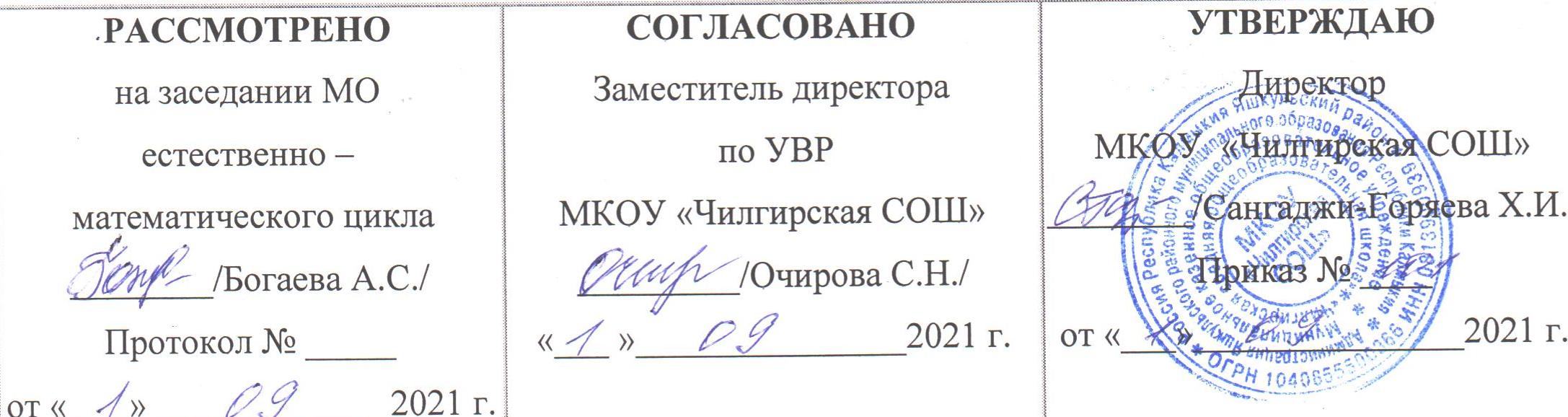 Рабочая программапо предмету (курсу):  «Химия»для 8 классана 2021 – 2022 учебный годСоставитель: учитель химииЭдлеева Евгения ВладимировнаПояснительная запискаРабочая программа по учебному предмету «Химия», 8 класс  составлена в соответствии  требованиями федерального компонента государственного стандарта общего образования, примерной программы основного общего образования по химии 8 класс, М.: Просвещение», 2010г., учебно – методического  комплекса  учебного предмета «Химия», 8 класс:Исходными документами для составления примера рабочей программы явились:Закон «Об образовании»Приказ Минобразования России от 05.03.2004 г. № 1089 «Об утверждении федерального компонента государственных образовательных стандартов начального общего, основного общего, и среднего (полного) общего образования»Письмо   Минобразования   России от 20.02.2004   г.   №   03-51-10/14-03   «О введении федерального   компонента государственных образовательных   стандартов начального общего, основного общего и среднего (полного) общего образования»Приказ Минобразования России от 09.03.2004 г. № 1312 «Об утверждении федерального базисного учебного плана и примерных учебных планов для общеобразовательных учреждений РФ, реализующих программы общего образования»Письмо Минобрнауки России от 07.07.2005 г. «О примерных программах по учебным предметам федерального базисного учебного плана»Федеральный компонент государственного стандарта общего образования, утвержденный приказом Минобразования РФ № 1089 от 09.03.2004;Примерные программы по учебным предметам федерального базисного учебного плана Примерная  программа  основного  общего образования  по химии (базовый уровень). (Химия. Естествознание. Содержание образования: Сборник нормативно-правовых документов и методических материалов. – М.: Вентана-Граф, 2007. – 192 с. – (Современное образование).Федеральный перечень учебников, рекомендованных (допущенных) Министерством образования к использованию в образовательном процессе в образовательных учреждениях, реализующих образовательные программы общего образования на 2006/2007 учебный год, утвержденным Приказом МО РФ № 302 от 07.12.2005 г.;Письмо Минобрнауки России  от 01.04.2005 № 03-417 «О перечне учебного и компьютерного оборудования для оснащения образовательных учреждений» (//Вестник образования, 2005, № 11или сайт   http:/ www. vestnik. edu. ru).Место предмета в базисном учебном плане         Данная программа содержит все темы, включенные в Федеральный компонент содержания образования. Учебный предмет изучается в 8 классе, рассчитан на 68 часов (2ч в неделю), в том числе на контрольные работы – 4 часа ,практические работы 6-7 часов, лабораторные работы – 14 часов.Курс «Химия» имеет комплексный характер, включает основы общей, неорганической химии. Главной идеей является создание базового комплекса опорных знаний по химии, выраженных в форме, соответствующей возрасту учащихся.  Цели и задачи изучения учебного предмета «Химия»,  8 классЦели:освоение знаний основных понятий и законов химии, химической символики; выдающихся открытиях в химической науке; роли химической науки в формировании современной естественнонаучной картины мира; методах научного познания;овладение умениями наблюдать химические явления;  проводить химический эксперимент; производить расчеты на основе химических формул веществ и уравнений химических реакций; обосновывать место и роль химических знаний в практической деятельности людей, развитии  современных технологий; развитие познавательных интересов, интеллектуальных и творческих способностей в процессе проведения химического эксперимента, самостоятельного приобретения знаний в соответствии с возникшими жизненными потребностями.Задачи обучения:привить познавательный интерес к новому для учеников предмету через систему разнообразных по форме уроков изучения нового материала, лабораторные работы, экскурсии, нестандартные уроки контроля знаний;создавать условия для формирования у учащихся предметной и учебно-исследовательской компетентностей:обеспечить усвоение учащимися знаний основ химической науки: важнейших факторов, понятий, химических законов и теорий, языка науки, доступных обобщений мировоззренческого характера в соответствии со стандартом химического образования;-способствовать формированию у школьников предметных умений и навыков: умения работать с химическим оборудованием, наблюдать и описывать химические явления, сравнивать их, ставить несложные химические опыты, вести наблюдения через систему лабораторных, практических работ  и экскурсии;- продолжить развивать у обучающихся общеучебные умения и навыки: особое внимание уделить развитию  умения пересказывать текст, аккуратно вести записи в тетради и делать рисунки. Задачи развития: создать условия для развития у школьников  интеллектуальной,      эмоциональной, мотивационной и волевой сферы: - слуховой и зрительной памяти, внимания, мышления, воображения;-эстетических эмоций;-положительного отношения к учебе;-умения ставить цели через учебный материал каждого урока, использование на уроках красивых наглядных пособий, музыкальных фрагментов, стихов, загадок, определение значимости любого урока для каждого ученика.Задачи воспитания: способствовать воспитанию совершенствующихся социально-успешных личностей;формирование у учащихся коммуникативной и валеологической компетентностей;формирование гуманистических отношений  и экологически целесообразного поведения в быту и в процессе трудовой деятельности; воспитание ответственного отношения к природе, бережного отношения к учебному оборудованию, умение жить в коллективе (общаться и сотрудничать) через учебный материал каждого урока.Приложение 2Учебно-тематический планпо химииКласс- 8Учитель – Эдлеева Евгения ВладимировнаКоличество часов – 68 чВсего 68 ч.; в неделю – 2ч.Плановых контрольных уроков - 4.Планирование составлено на основе - Примерные программы по учебным предметам федерального базисного учебного плана Примерная  программа  основного  общего образования  по химии (базовый уровень). (Химия. Естествознание. Содержание образования: Сборник нормативно-правовых документов и методических материалов. – М.: Вентана-Граф, 2007. – 192 с. – (Современное образование).Учебник - Рудзитис Г.Е. , Фельдман Ф.Г.  Неорганическая химия. 8 класс. - М.: Просвещение, 2010г;Содержание   учебного предмета«Химия»,  8 класс:Тема 1. Первоначальные химические понятия (18ч.)     Химия в системе наук. Связь химии с другими науками. Вещества. Чистые вещества  и  смеси. Физические  и  химические  явления. Молекулы и атомы. Вещества молекулярного и немолекулярного строения. Химические элементы. Относительная  атомная  масса. Знаки  химических элементов. Химические  формулы.  Простые  и  сложные  вещества. Относительная  молекулярная  масса. Вычисления по химическим формулам. Валентность. Составление химических формул  по  валентности. Атомно-молекулярное учение. Закон  сохранения массы  вещества. Уравнения химических  реакций. Типы  химических  реакций. Количество  вещества. Молярная  масса. Число Авогадро. Молярная масса. Вычисление по химической формуле вещества: относительной молекулярной массы, отношения масс, массовых долей элементов. Вычисление молярной массы вещества по формуле, вычисление массы и количества вещества.Демонстрации: Занимательные опыты, различные виды химической посуды, предметы, сделанные из различных веществ, приборы для измерения массы, плотности жидкости ,температуры, твердости.Однородные и неоднородные смеси, способы их разделения.Физические и химические явления (растирание сахара в ступке,  кипение воды, горение свечи, изменение цвета и выпадение осадка при взаимодействии различных веществ).Соединения железа с серой; шаростержневые модели молекул различных веществ.Опыт, иллюстрирующий закон сохранения массы вещества.Разложение малахита при нагревании, горение серы в кислороде и другие типы химических реакцийЛабораторная работа:«Рассмотрение  веществ с различными  физическими свойствами».  «Разделение смеси».«Примеры химических и физических  явлений».«Ознакомление с образцами простых и сложных веществ, минералов и горных пород, металлов и неметаллов».«Разложение основного карбоната меди (II) CuCO3 ∙Cu(OH)2».«Реакция замещения меди железом».Практическая работа:«Отработка  правил  техники  безопасности. Приемы  обращения с химическим  оборудованием».«Очистка загрязненной  поваренной  соли».Тема 2 «Кислород. Оксиды. Горение» (5ч).     Кислород как химический элемент и простое вещество. Физические свойства кислорода. Получение и применение  кислорода. Окисление. Оксиды. Понятие о катализаторе. Воздух и его состав. Горение веществ в воздухе. Условия возникновения и прекращения горения, меры по предупреждению пожаров. Топливо и способы его сжигания. Тепловой  эффект  химической  реакции. Закон сохранения массы и энергии. Охрана воздуха от загрязнений. Расчеты по химическим уравнениям. Демонстрации:Ознакомление с физическими свойствами кислорода.Сжигание в кислороде угля, серы, фосфора, железа.Разложение пероксида водорода в присутствии катализатора.Получение кислорода из перманганата калия при разложении.Опыты, выясняющие условия горения.Ознакомление с различными видами топлива (Коллекция «Топливо»).Лабораторная работа: «Ознакомление с образцами оксидов».Практическая работа: «Получение и свойства кислорода».Тема 3. Водород (3 ч)                                                                                                                                                     Водород. Нахождение в природе. Физические и химические свойства. Водород — восстановитель. Получение, применение.                                                                                                                                         Демонстрации. Получение водорода в аппарате Киппа, Проверка водорода на чистоту.Горение водорода. Собирание водорода методом вытеснения воздуха и воды.Лабораторная работа Получение водорода и изучение его свойств. Взаимодействие водорода с оксидом меди(II).Тема 4. Растворы. Вода (8 ч)Вода — растворитель. Растворимость веществ в воде. Определение массовой доли растворенного вещества. Вода. Методы определения состава воды — анализ и синтез. Физические и химические свойства воды. Вода в природе и способы ее очистки. Круговорот воды в природе.Демонстрации:Взаимодействие воды с металлами (натрием, кальцием).Взаимодействие воды с оксидами кальция, фосфора. Определение полученных растворов индикаторами..Практическая работа: «Приготовление  раствора  с определенной  массовой  долей».Тема 5 «Важнейшие классы неорганических соединений» (9 ч).     Состав и строение оксидов, кислот, оснований, солей. Классификация, физические и химические свойства оксидов, кислот, оснований, солей. Способы получения и области применения оксидов, кислот, оснований, солей. Генетическая связь между оксидами , основаниями, кислотами и солями. Демонстрации:Некоторые химические свойства оксидов, кислот, оснований, солей.Плакат «Связь между классами неорганических веществ».Лабораторная работа: «Разложение гидроксида меди (II) при нагревании».«Взаимодействие щелочей с кислотами».«Взаимодействие нерастворимых оснований с кислотами».«Взаимодействие кислот с оксидами металлов».Практическая работа: «Решение экспериментальных  задач по теме «Важнейшие классы неорганических соединений ». Тема 6 «Периодический закон и периодическая система химических элементов» (8ч)     Классификация химических элементов. Химические элементы, оксиды и гидроксид которых проявляет амфотерные свойства. Естественные семейства химических элементов: щелочные металлы, галогены, инертные газы. Периодический закон Д.И.Менделеева. Порядковый номер элемента. Состав атомных ядер. Изотопы. Строение электронных оболочек атомов. Периодическая система химических элементов. Большие и малые периоды. Группы и подгруппы. Характеристика химических элементов главных подгрупп на основании положения в Периодической системе и строения атомов. Значение периодического закона.  Жизнь и  деятельность  Д.И. Менделеева.Демонстрации:Взаимодействие натрия с водой; показ образцов щелочных металлов и галогенов.Плакат «Элементы и их свойства».Плакат «Строение атома».Плакат «Электронные оболочки атомов».Лабораторная работа: «Взаимодействие гидроксида цинка с растворами кислот и щелочей».Тема 7 «Химическая связь» (9ч).     Понятие о химической связи и причинах её образования. Электроотрицательность. Ковалентная полярная и неполярная связи. Ионная связь. Кристаллические решетки. Степень окисления. Процессы окисления, восстановления. Окислительно-восстановительные реакции. Решение задач различных типов, расчёты по уравнениям химических реакций.Демонстрации: Модели пространственных решеток поваренной соли, графита, твердого оксида углерода (IV).Лабораторная  работа: «Составление моделей веществ с различной кристаллической решеткой».Тема 8 «Галогены» (8ч).     Характеристика галогенов как химических элементов и простых веществ. Строение атомов галогенов. Нахождение галогенов в природе. Физические и химические свойства галогенов. Закон Авогадро. Объемные отношения газов при химических реакциях. Получение хлора и хлороводорода в лаборатории и промышленности. Соляная кислота и ее свойства. Биологическое значение галогенов. Решение задач различных типов, расчёты по уравнениям химических реакций.Лабораторная работа: «Вытеснение галогенами друг друга из растворов их соединений».«Распознавание соляной кислоты, хлоридов, бромидов, иодидов».Практическая работа: «Химические свойства соляной кислоты».Требования к уровню подготовки обучающихся  по учебному предмету «Химия»,8 класс:называть изученные вещества по «тривиальной» или международной номенклатуре;определять: валентность и степень окисления химических элементов, тип химической связи в соединениях, принадлежность веществ к различным классам органических соединений; характеризовать: элементы малых периодов по их положению в периодической системе Д.И.Менделеева; строение и химические свойства изученных органических соединений;объяснять: зависимость свойств веществ от их состава и строения; природу химической связи (ионной, ковалентной, металлической); роль химии в формировании современной естественнонаучной картины мира, в практической деятельности людей и самого ученикавыполнять химический эксперимент по распознаванию важнейших неорганических и органических веществ;проводить самостоятельный поиск химической информации с использованием различных источников (научно-популярных изданий, компьютерных баз данных, ресурсов Интернета); использовать компьютерные технологии для обработки и передачи химической информации и ее представления в различных формах.Использовать приобретенные знания и умения в практической деятельности и повседневной жизни для:безопасного обращения с веществами и материалами;экологически  грамотного поведения в окружающей среде;оценки влияния химического загрязнения окружающей среды на организм человека;критической оценки информации о веществах, используемых в быту;приготовления растворов заданной концентрации.Специальные умения, навыки и способы деятельности  по  учебному предмету «Химия»,    8 класс: Учащиеся должны знать:химическую символику: знаки химических элементов, формулы химических веществ; важнейшие химические понятия: химический элемент, атом, молекула, относительная и молекулярная массы, ион, химическая связь, вещество,  классификация веществ, моль, молярная масса, молярный объем, химическая реакция, классификация реакций;основные законы химии:  сохранение массы веществ, постоянство состава, периодический закон.Должны уметь:называть: химические  элементы, соединения изученных классов;объяснять: физический смысл атомного (порядного) номера химического элемента, номер                группы и периода, к которым элемент принадлежит в периодической системе Д.И.Менделеева: закономерности изменения свойств элементов в пределах малых периодов и главных групп; характеризовать: химические элементы (от водорода до кальция) на основе их положения в периодической системе Д.И.Менделеева и  особенностей строения  их атомов; связь между составом, строением и свойствами веществ; химические свойства основных классов неорганических веществ;определять: состав веществ по формулам, принадлежность веществ к определенному классу соединений, типы химических реакций, валентность и степень окисления элемента в соединениях, тип химической связи в соотношениях;составлять:  формулы неорганических соединений изученных классов; схемы строения  атомов первых 20 элементов периодической системы  Д.И.Менделеева, уравнения химических реакций;обращаться: с химической посудой и лабораторным оборудованием;распознавать опытным путем: кислород, водород, углекислый газ, растворы кислот и щелочей; вычислять: массовую долю химического элемента по формуле соединения; массовую долю вещества в растворе; количества вещества, объем или массу по количеству вещества, объему или массе реагентов или продуктов реакции.приложение 3Перечень учебно-методического обеспечения№п/пНаименование раздела и темЧасы Лабораторные работыПрактические работыКонтрольные работы1Первоначальные химические понятия18  62 12Кислород. Оксиды. Горение5  113Водород. 3  14Вода. Растворы. Основание81.15Основные классы неорганических веществ9  416Периодический закон и периодическая система химических элементов Д.И. Менделеева. Строение атома.8  17Химическая связь. Строение вещества.9  118Галогены8  21Обобщение21              Всего              Всего701664КлассУчебники (автор, год издания, издательство)Методические материалыМатериалы для контроля8Рудзитис Г.Е Химия: неорган. химия: учебник для 8 кл. общеобразовательных учреждений/ Г.Е Рудзитис, Ф.Г Фельдман.- 12-е изд., испр. - М.: Просвещение, 2008.-176с. Габрусева Н. И. Рабочая тетрадь. 9 класс. Пособие для учащихся. - М.: Просвещение, 2008г;Гара Н. Н.,Габрусева Н. И. Химия - задачник с "помощником". 8-9 классы. Пособие для учащихся общеобразовательных учреждений. - М.: Просвещение, 2008г.http://som.fio.ru/items.asp?id=10001380http://som.fio.ru/items.asp?id=10001380http://www.seu.ru/cci/lib/books/calendar/http://www.seu.ru/cci/lib/books/calendar/http://www.informika.ru/text/database/chemy/START.html Радецкий А.М., Горшкова В.П., Кругликова Л.Н. Дидактический материал по химии для  8-9 классов: пособие для учителя.  – М.: Просвещение, 2004. – 79 с.Брейгер Л.М., Химия. 8-9класс: дидактический материал, самостоятельные итоговые контрольные работы/Л.М.Брейгер. –Волгоград: Учитель, 2004г. 